Antonin, camelot de scènesThéâtre de comédiesArgument : Paul-André SagelInterprétation : Sébastien MagèreDurée : 70 minutes environDans son costume trois pièces et sous son chapeau melon, Antonin, héritier des gouailleurs, a l’aisance malicieuse d’un Arlequin et le boniment hâbleur du Dottore. Il se présente au public suite à un fâcheux évènement qui l’a mis à la rue : résolu à vendre les livres de sa bibliothèque, il s’empare de textes classiques et contemporains qu’il interprète façon puzzle.Antonin, au prétexte de faire l’article pour vendre, se pique au jeu et nous entraîne dans l’aventure théâtrale des œuvres littéraires. Passionné par la comédie, la tragédie, l’absurde et même le clown, il refait le monde à son image arpentant son théâtre de tréteaux où il savoure la liberté de penser des écrivains et de leurs personnages.Imprégné de l’esprit de Commedia Dell Arte, cet impromptu théâtral n’est pas un one- man show de performeur à la mode. C’est le voyage d’un comédien incarnant un personnage amoureux des grands auteurs du théâtre français qu’il partage avec le public.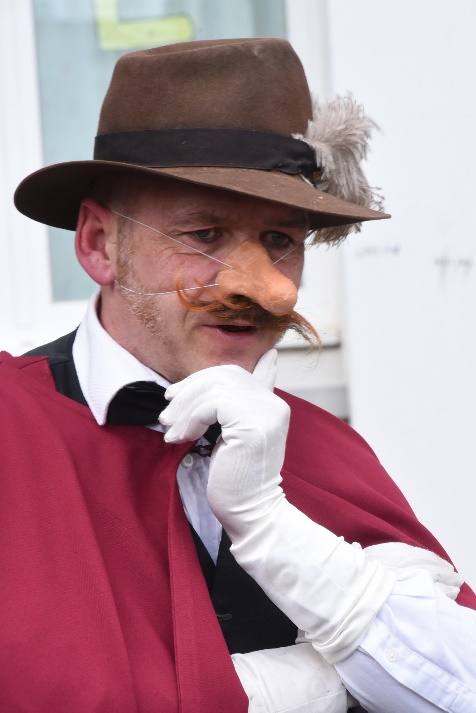 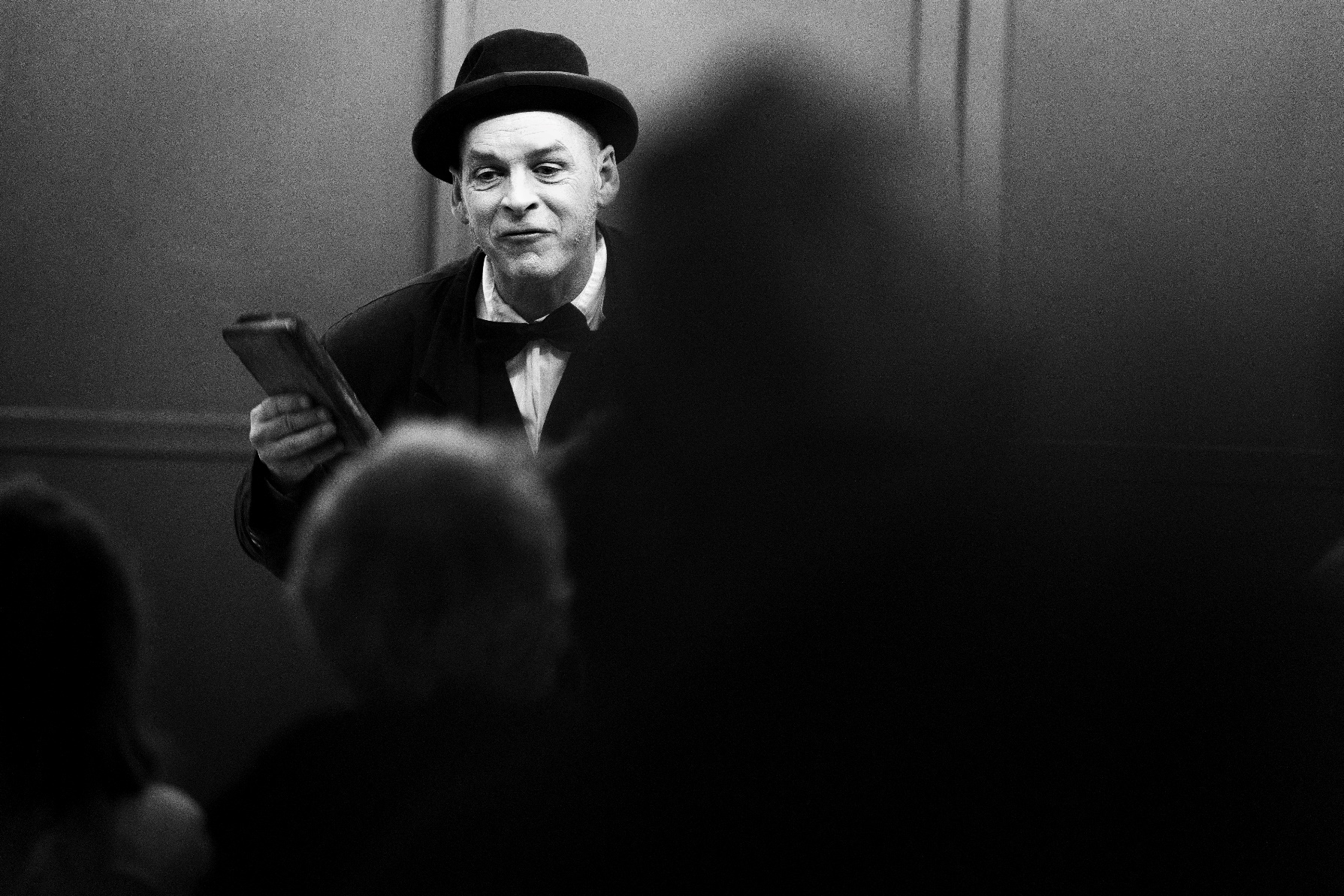 